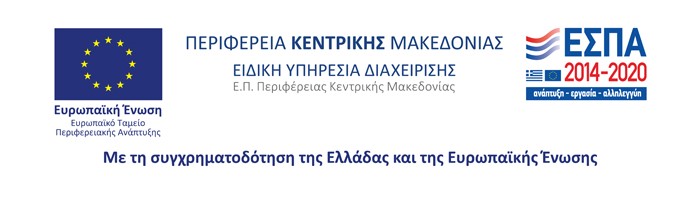 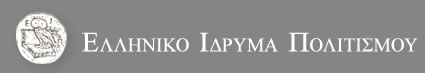 Στρατηγού Καλλάρη 50,15452, Αθήναhttp://hfc-worldwide.org/athens/Πράξη: «Διεθνής Έκθεση Βιβλίου Θεσσαλονίκης» (ΟΠΣ 5002343)ΑΙΤΗΣΗ ΣΥΜΜΕΤΟΧΗΣσε συνέχεια της πρόσκλησης ΕΙΠ C OUT B 2420/27.4.2017Επώνυμο:Όνομα:Όνομα πατέρα:Όνομα μητέρας:Ημερομηνία γέννησης: (ημέρα/μήνας/έτος)Αριθμός Δελτίου Ταυτότητας: (π.χ. ΑΒ123456)Διεύθυνση κατοικίας: (Οδός, Αριθμός, Πόλη, Τ.Κ.)Τηλέφωνο σταθερό: Χωρίς κενά και παύλες, π.χ. 2109999999Τηλέφωνο κινητό: Χωρίς κενά και παύλες, π.χ. 6919999999Email:Ειδικότητα στην οποία αφορά η αίτηση:Ημερομηνία: ……………………Υπογραφή